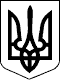 105 СЕСІЯ ЩАСЛИВЦЕВСЬКОЇ СІЛЬСЬКОЇ РАДИ7 СКЛИКАННЯРІШЕННЯ14.11.2019 р.                                       №1953с. ЩасливцевеПро розгляд заявиРозглянувши заяву гр. *** (ідентифікаційний номер - ***) від 11.11.2019р. про надання дозволу на розробку проекту землеустрою щодо відведення земельної ділянки, орієнтовною площею 0,13 га, у власність шляхом викупу для будівництва та обслуговування житлових будинків для відпочинку та додані документи, враховуючі той факт, що об'єкти нерухомого майна (житлові будинки для відпочинку №***, ***), що належать заявнику, документально розташовані на земельній ділянці по            вул. Набережній, *** в с. Генічеська Гірка Генічеського району Херсонської області, що перебуває у постійному користуванні КОМУНАЛЬНОГО ПІДПРИЄМСТВА БАЗА ВІДПОЧИНКУ "АРАБАТСЬКА СТРІЛКА" ХЕРСОНСЬКОЇ ОБЛАСНОЇ РАДИ (ідентифікаційний код юридичної особи - ***), а не на бажаній земельній ділянці, що позначена у графічних матеріалах заявника та на якій фактично перебуває майно, а також невідповідність місце розташування ділянки генеральному плану села Генічеська Гірка поєднаного з планами зонування з розвитком рекреаційної зони, у відповідності до  ст. ст. 12, 19, 116, 128 Земельного кодексу України, керуючись ст. 26 Закону України "Про місцеве самоврядування в Україні", сесія Щасливцевської сільської радиВИРІШИЛА:1. Відмовити *** (ідентифікаційний номер***) у наданні дозволу на розробку проекту землеустрою щодо відведення земельної ділянки у власність шляхом викупу, орієнтовною площею 0,13 га, для будівництва та обслуговування житлових будинків для відпочинку, у зв’язку з  тим, що об'єкти нерухомого майна (житлові будинки для відпочинку №№***, ***), що належать заявнику, документально розташовані на земельній ділянці по вул. Набережній, *** в с. Генічеська Гірка Генічеського району Херсонської області, що перебуває у постійному користуванні КОМУНАЛЬНОГО ПІДПРИЄМСТВА БАЗА ВІДПОЧИНКУ "АРАБАТСЬКА СТРІЛКА" ХЕРСОНСЬКОЇ ОБЛАСНОЇ РАДИ (ідентифікаційний код юридичної особи - ***), а місце розташування бажаної земельної ділянки, позначеної в графічних матеріалах із орієнтовними розмірами, що додані до заяви, не відповідає генеральному плану села Генічеська Гірка поєднаного з планами зонування з розвитком рекреаційної зони, оскільки відображена у графічних матеріалах земельна ділянка має цільове призначення - для будівництва та обслуговування житлового будинку, господарських будівель і споруд (КВЦПЗ 02.01).2. Про прийняте рішення повідомити зацікавлених осіб.3. Контроль за виконанням даного рішення покласти на постійну комісію Щасливцевської сільської ради з питань регулювання земельних відносин та охорони навколишнього середовища.Сільський голова                                                           В. Плохушко